How to create a pawnStep 1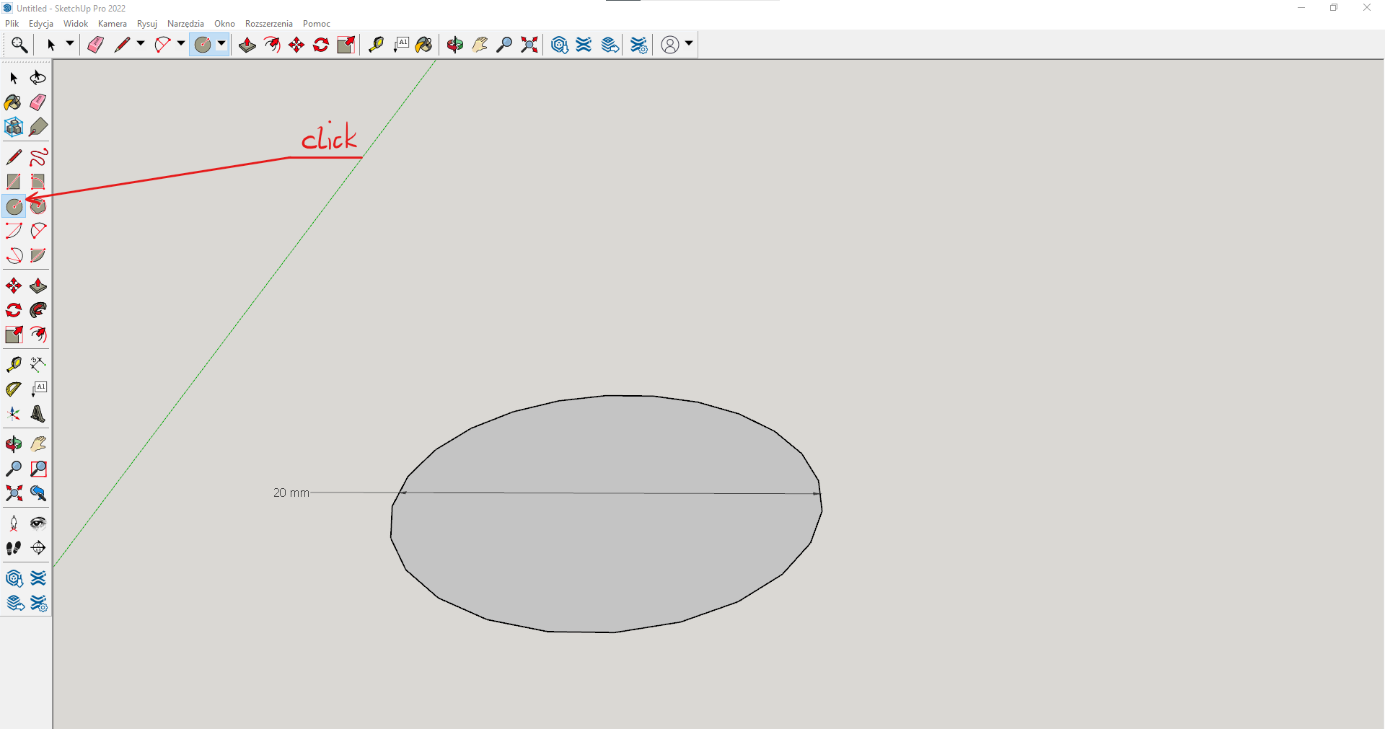 Step 2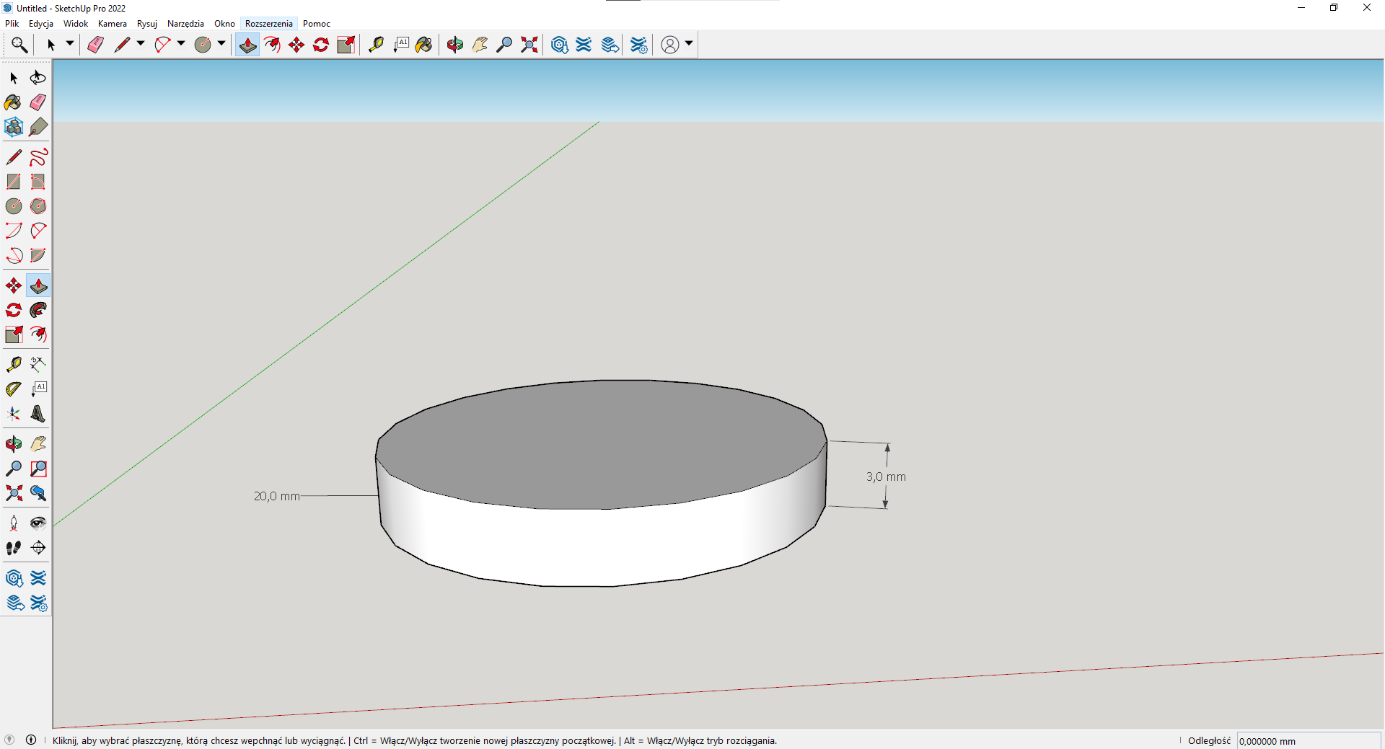 Step 3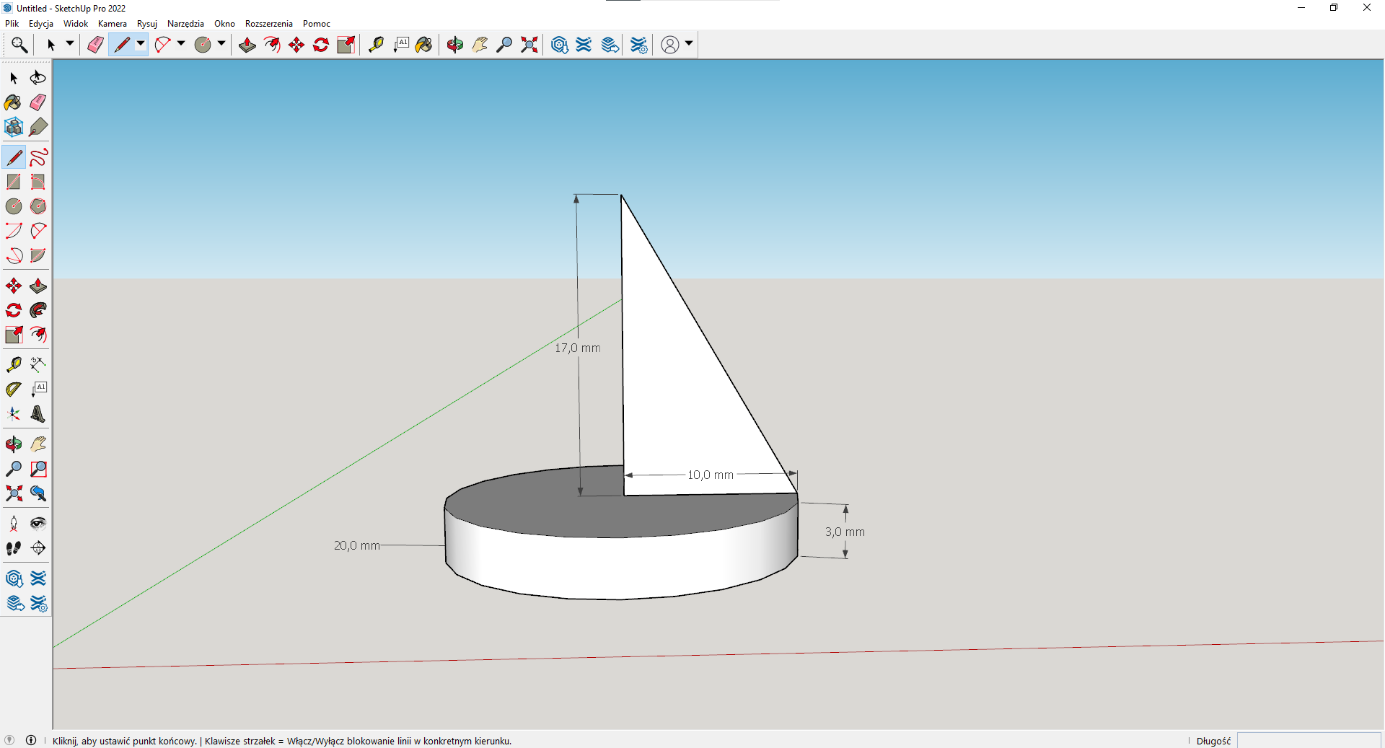 Step 4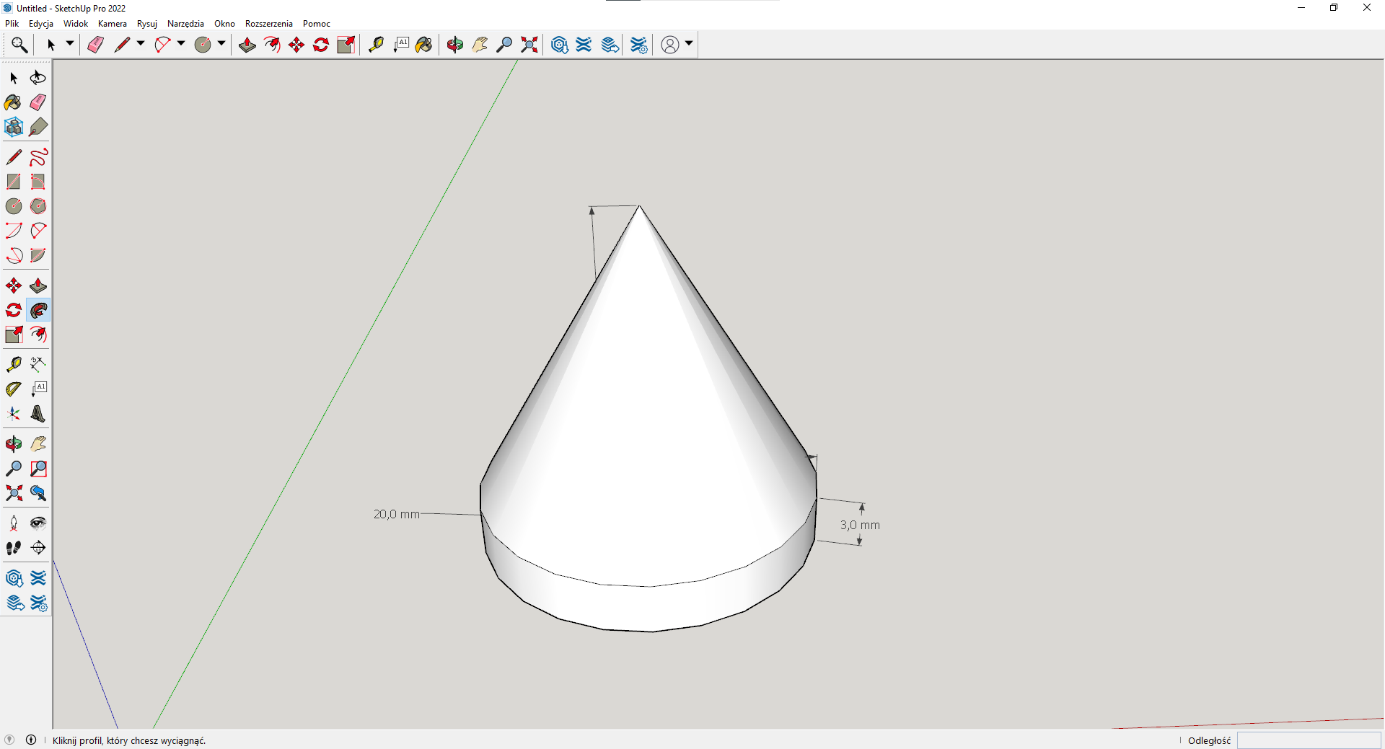 Step 5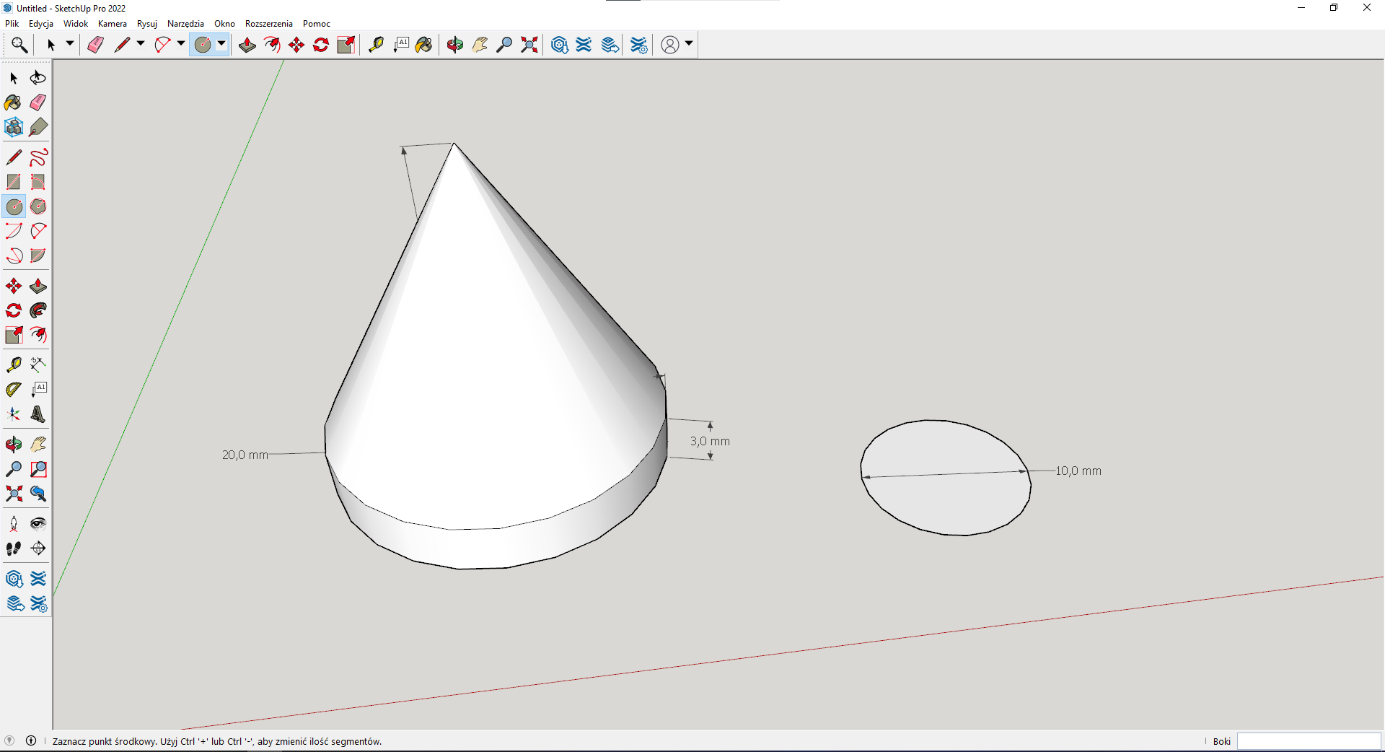 Step 6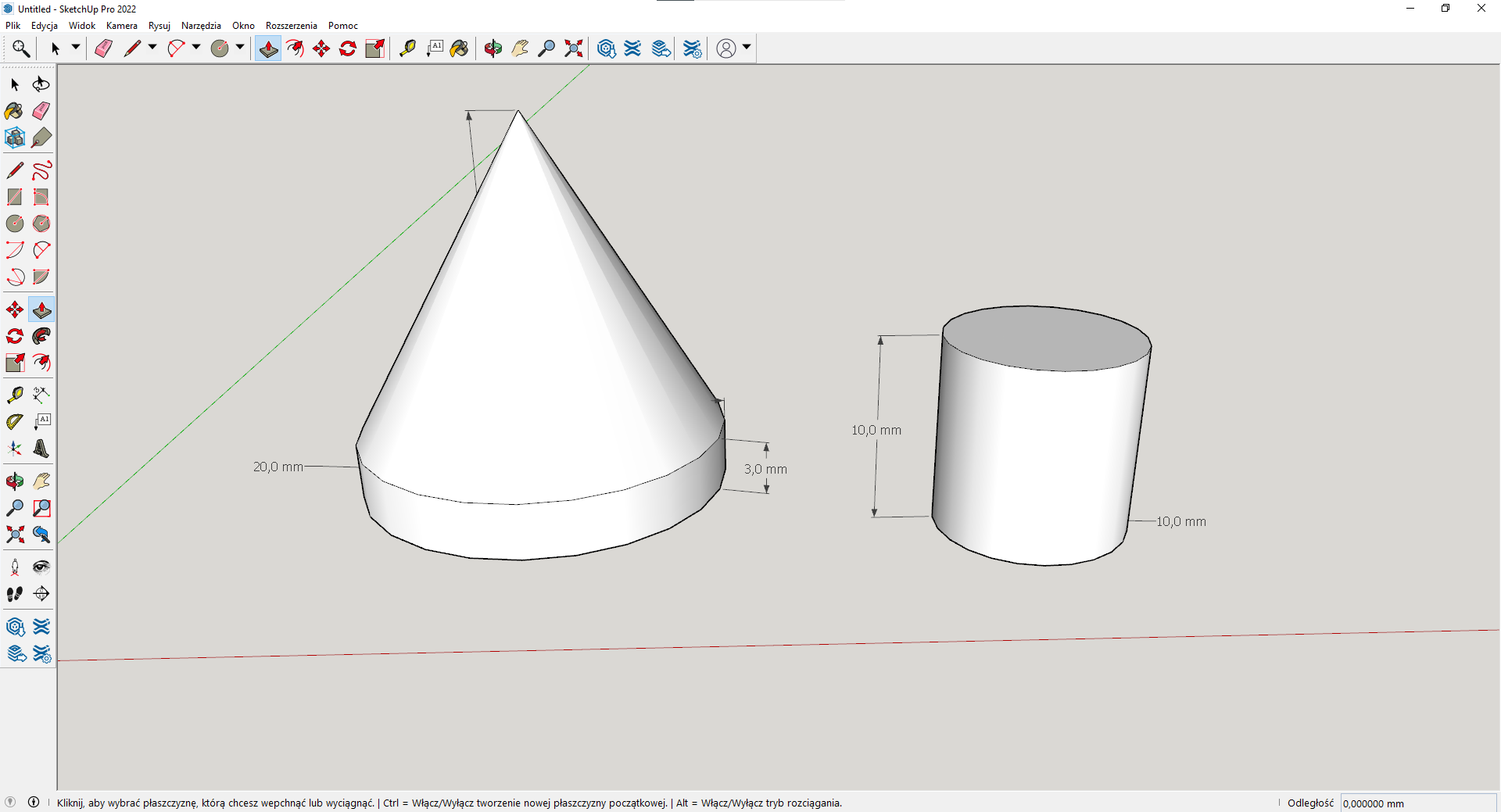 Step 7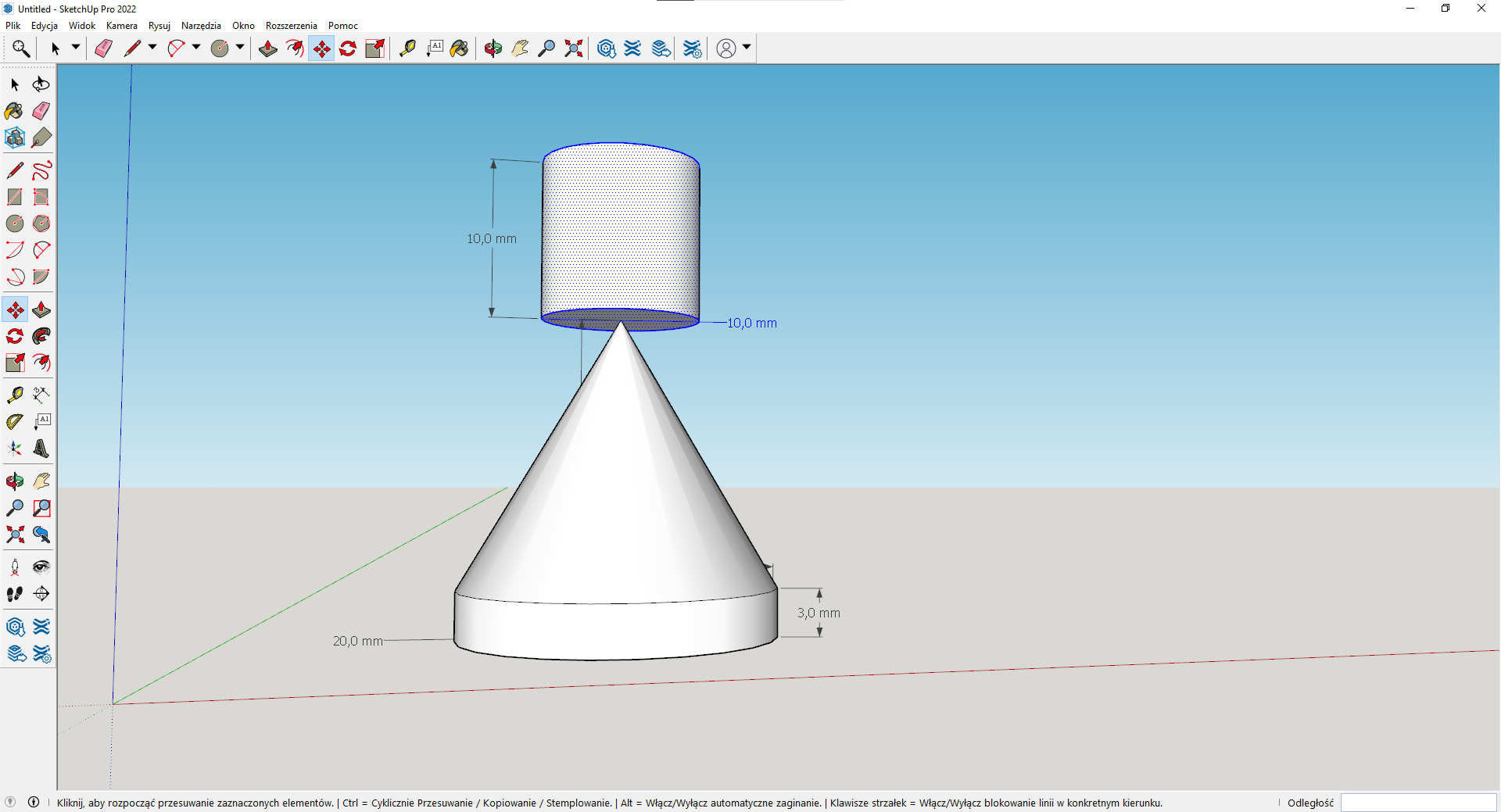 Step 8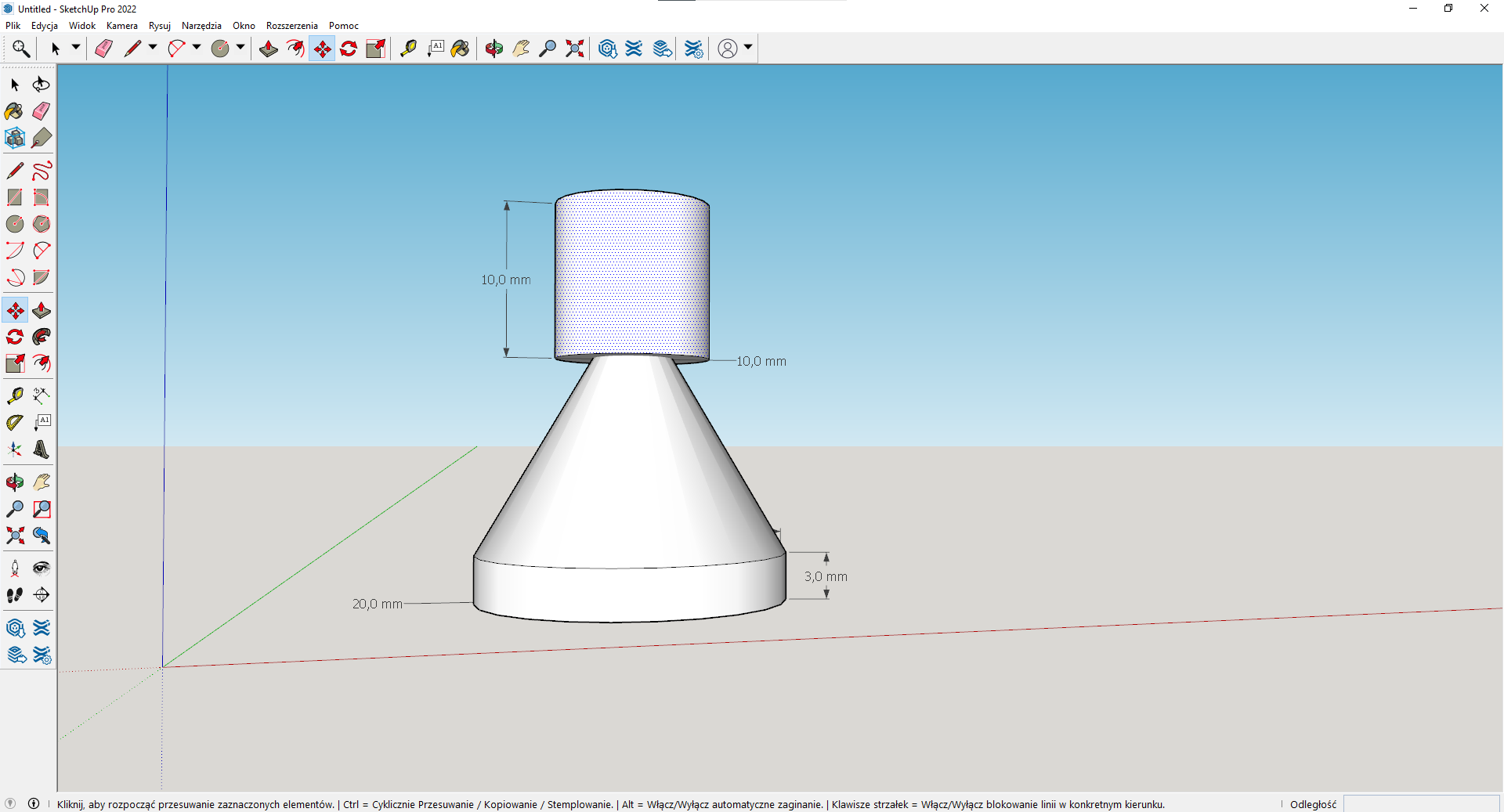 Step 9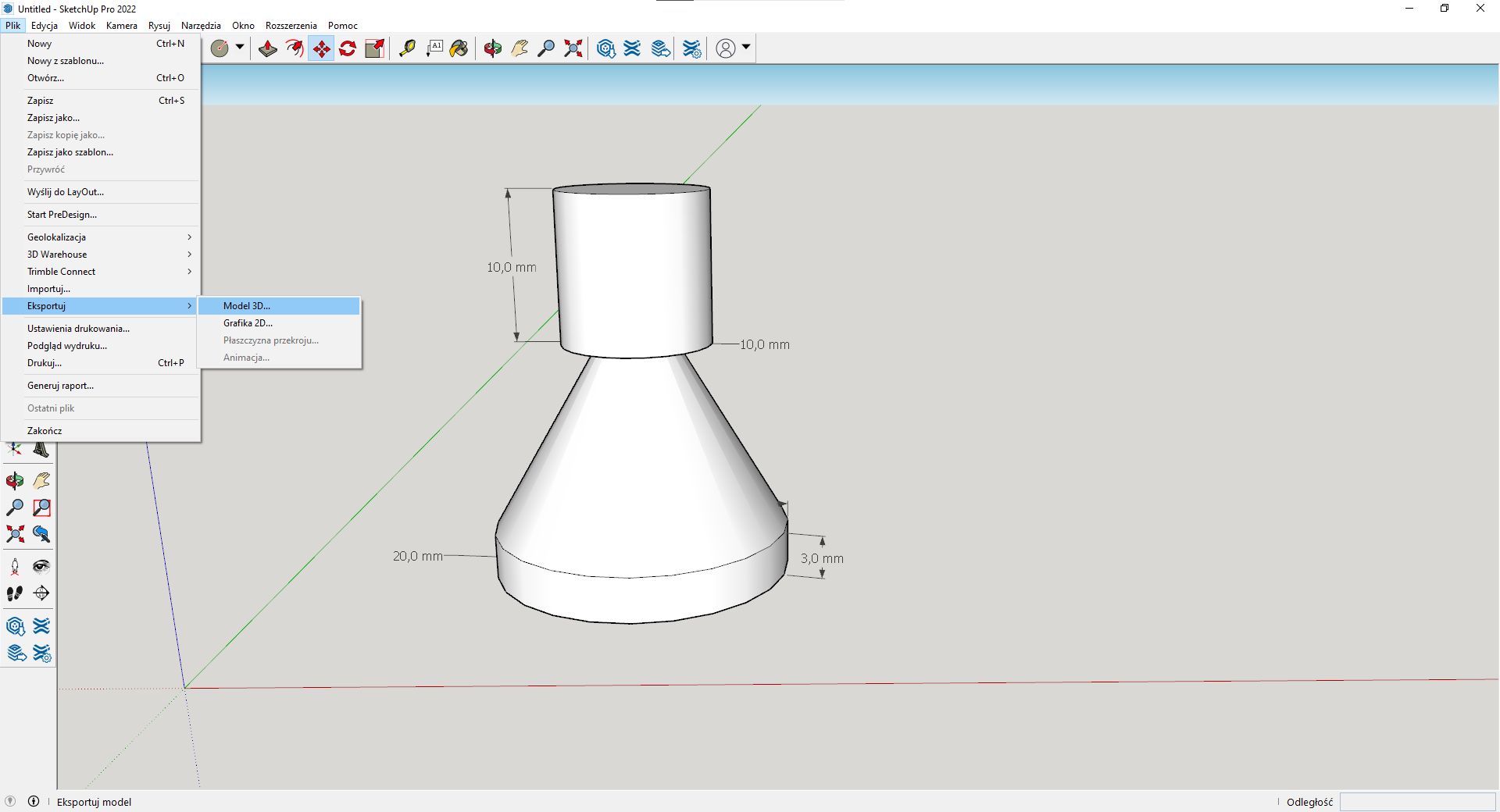 Step 10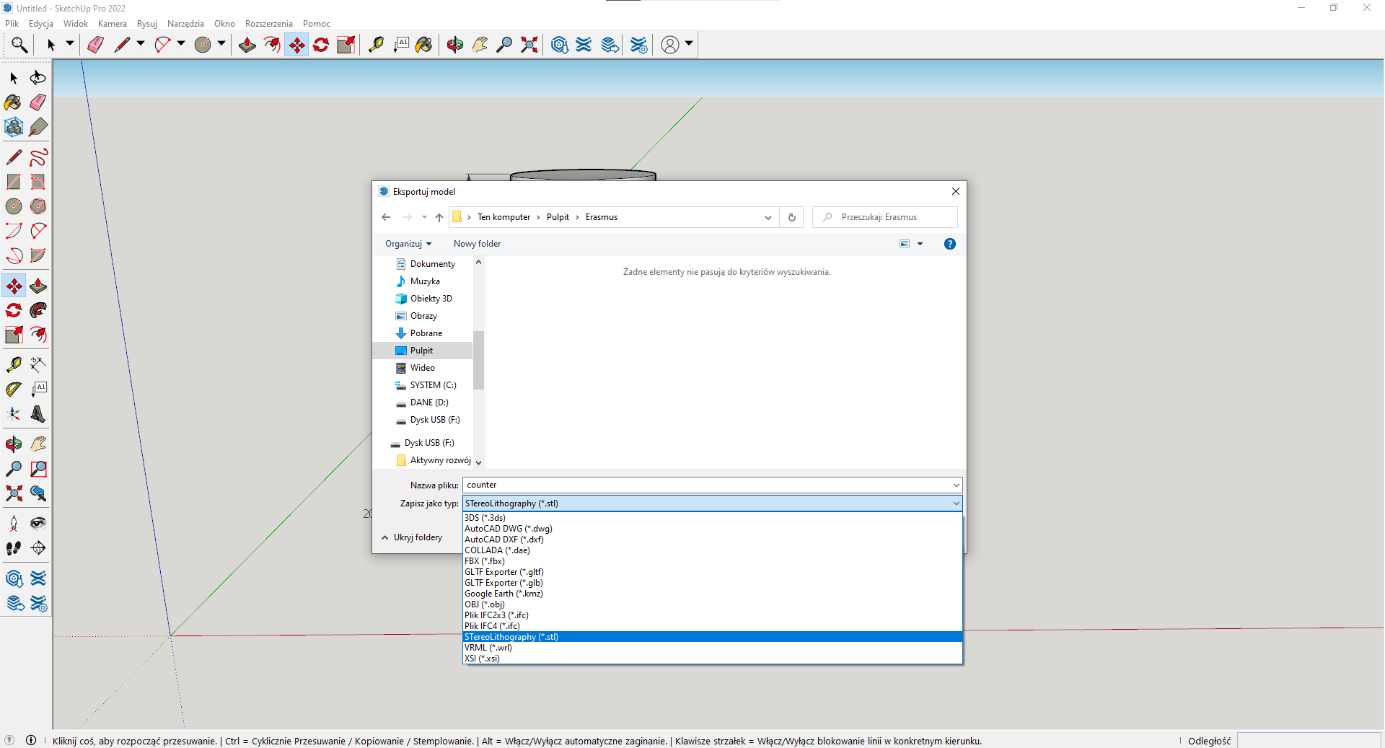 